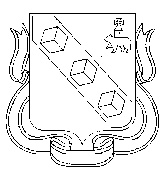    ПроектБЕРЕЗНИКОВСКАЯ ГОРОДСКАЯ ДУМА 
ПЕРМСКИЙ КРАЙVII СОЗЫВРЕШЕНИЕ №              						                  Дата принятия  В соответствии с Федеральным законом от 21 декабря 2001 г. № 178-ФЗ «О приватизации государственного и муниципального имущества», Положением о приватизации имущества, находящегося в собственности муниципального образования «Город Березники», утвержденным решением Березниковской городской Думы от 28 апреля 2009 г. №  604,   Березниковская городская Дума Р Е Ш А Е Т :Утвердить прилагаемый прогнозный план приватизации муниципального имущества, находящегося в собственности муниципального образования  «Город Березники», на 2022 год и плановый период 2023 и 2024 годов (далее – План).	2. Разместить настоящее решение и План, указанный в пункте                                1 настоящего решения, на официальных сайтах Администрации города Березники и Березниковской городской Думы, на официальном сайте Российской Федерации для размещения информации о проведении торгов: torgi.gov.ru в информационно-телекоммуникационной сети «Интернет».3.Настоящее решение вступает в силу со дня его подписания.ПредседательБерезниковской городской Думы                                         Э.В. Смирнов															Утвержден  															решением  Березниковской городской Думыот …………… №………..Прогнозный план приватизации муниципального имущества, находящегося в собственности муниципального образования «Город Березники», на 2022 год и плановый период 2023 и 2024 годовПланирование приватизации муниципального имущества осуществляется в соответствии с Федеральным законом от 21.12.2001 №178-ФЗ «О приватизации государственного и муниципального имущества», Положением о приватизации имущества, находящегося в собственности муниципального образования «Город Березники», утвержденным решением Березниковской городской Думы от 28.04.2009 №604.           Основными задачами приватизации муниципального имущества муниципального образования «Город Березники» в 2022-2024 гг. являются: 	отчуждение или перепрофилирование муниципального имущества, не предназначенного для решения вопросов местного значения и приведение структуры муниципального имущества в соответствие с нормами действующего законодательства Российской Федерации о местном самоуправлении;	обеспечение поступления неналоговых доходов в бюджет муниципального образования «Город Березники» от приватизации муниципального имущества, которое не используется для обеспечения функций и задач муниципального образования «Город Березники».Общая ориентировочная сумма продажи муниципального имущества, включенного в Прогнозный план приватизации муниципального имущества муниципального образования «Город Березники» на 2022 год, составляет 2 061,0 тыс.руб., на 2023 год - 2 061,0 тыс.руб., на 2024 г. – 6 621,6 тыс.руб.2. Перечень муниципального имущества, находящегося в собственности муниципального образования «Город Березники», планируемого к приватизации в 2022 году:3. Перечень муниципального имущества, находящегося в собственности муниципального образования «Город Березники», планируемого к приватизации в 2023 году:4. Перечень муниципального имущества, находящегося в собственности муниципального образования «Город Березники», планируемого к приватизации в 2024 году:Об утверждении прогнозного плана приватизации муниципального имущества, находящегося в собственности муниципального образования  «Город Березники», на 2022 год и плановый период 2023 и 2024 годов№ п/пАдресГод постройкиХарактеристика объекта12341г. Березники,                                                       ул. Карла Маркса, д. 401958Встроенное нежилое помещение, назначение: нежилое, общая площадь 68,3 кв.м., этаж 1, номера на поэтажном плане 1,2,3,4,5,6,7 (кадастровый номер: 59:03:0400103:164)№ п/пАдресГод постройкиХарактеристика объекта12341п. Железнодорожный, ул. 35 лет Победы, д.6                                           Встроенное нежилое помещение, назначение: нежилое, общей площадью 68,7 кв.м. (кадастровый номер: 59:37:0670101:2023)№ п/пАдресГод постройкиХарактеристика объекта12341г. Березники, ул. Льва Толстого, д. 21-Нежилое помещение, назначение: нежилое, этаж № 1, общая площадь 386,1 кв.м, кадастровый номер: 59:03:0400084:1237.